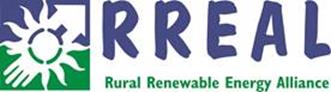 Board Member Nominee Application Please read the entire Rural Renewable Energy Alliance (RREAL) Board Member Nominee Application document before submitting your nomination. To confirm your nomination, please submit this completed form to the Chair of RREAL Board of Directors. Your response to questions 1-3 of the nominee application form will be shared with the current Board Members. Answers will be shared verbatim, so please proofread your answers before submitting your application. Electronic submission is encouraged. Please submit documents in PDF format to the email address below.jvaughn@rreal.orgRural Renewable Energy Alliance Mission StatementTo make solar energy accessible to communities of all income levels. Conflict of Interest PolicyConflict of interest arises whenever the personal or professional interest of a Board Member or key staff member is potentially at odds with the best interests of RREAL. Potential conflicts of interest may include, but are not limited to,RREAL staff or board members having a financial interest in the RREAL's activity other than compensation; RREAL staff or board members involved in decision making that results in the financial interest of family members or friendsRREAL staff or board members benefitting through gifts, compensation, or barter, from a third party, as a result of their role within RREAL.Although the legal standards for avoiding conflict of interest for nonprofit organizations are limited, RREAL will avoid, where possible, even the appearance of impropriety.RREAL Board Member Nominee Application FormFull Name:	Professional Title: Employer: Phone Number: Email Address: Street Address: Question 1Please describe your qualifications, knowledge and experiences, which are relevant to RREAL’s mission, goals and strategic direction. (Please limit to 250 words)Question 2How will your participation on the Board of Directors benefit RREAL?Question 3Why do you wish to serve on the RREAL Board of Directors?